Приложение № 2 к Положениюо ВСОК ДО в МБДОУ ДС с. Сосновка«Организация самооценки педагогических работников 
МБДОУ ДС с. Сосновка во внутренней системе 
мониторинга  качества дошкольного образования»Анализ анкет. Выводы.В анкетировании приняли участие 11 педагогов. Анкеты именные.            Дата проведения – 21.04.2023Таким образом, 7 педагогов (64% опрошенных) имеют высокий уровень владения   трудовой   функцией «Педагогическая    деятельность по реализации программ дошкольного образования», 4 педагога (36% опрошенных) имеют достаточный уровень владения трудовой функцией,  педагогов с критическим уровнем владения данной трудовой функцией нет.Полученные данные позволяют сделать вывод о необходимости продолжения методической работы с педагогами ДОУ, проведения в учебном году различных внутренних форм повышения квалификации и участия во внешних формах повышения квалификации.Анкета для педагогов ДОУМетодика самооценки соответствия педагогического работника требованиям Профстандарта педагога (трудовая функция«Педагогическая деятельность по реализации программ дошкольного образования»)Оценка по выделенным показателям осуществляется по 3-балльной шкале:«2» — педагогический работник соответствует данному требованию Профстандарта педагога на высоком уровне;«1» — педагогический работник соответствует данному требованию Профстандарта педагога частично (есть резервы или недостатки при выполнении требования);«0» — педагогический работник не соответствует данному требованию Профстандарта педагога (требование практически не выполняется).Уровень владения трудовой функцией «Педагогическая деятельность по реализации программ дошкольного образования» (В/01.5)Дата:  	Анкетируемый:Спасибо за сотрудничество!Обработка анкет. Анкета для педагогов ДОУМетодика самооценки соответствия педагогического работника требованиям Профстандарта педагога (трудовая функция«Педагогическая деятельность по реализации программ дошкольного образования»)Уровень владения трудовой функцией «Педагогическая деятельность по реализации программ дошкольного образования» (В/01.5).Ключ к обработке анкет:Уровень владения трудовой функцией   «Педагогическая   деятельность по реализации    программ    дошкольного    образования»    рассчитывается по следующей формуле: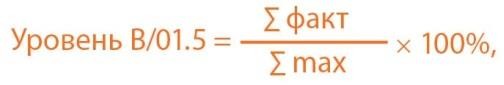 где в числителе дроби — суммарное количество баллов по всем показателям (столбец 2 таблицы); в знаменателе — количество показателей (столбца 1 таблицы), умноженное на два (∑ max = 26×2 = 52).Обработка результатов:За 100% принимается 83 балла (показатель из «Критериев оценки механизмов управления качеством образования в субъектах РФ» раздел 2.4.«Система мониторинга качества дошкольного образования»).81-100% (до 83 баллов) — высокий уровень;35–80% (до 66 баллов) — достаточный уровень;0- 34% (до 28 баллов) — критический уроПедагог∑ фактуровень В/01.5уровень В/01.5Педагог∑ фактв %словесная оценка1. Лягина Т.Л.4994,2высокий2. Мещерякова И.В.4790,3высокий3. Подлеснова Л.Ю.5096,1высокий4. Ильина Л.В.4994,2высокий5. Казеева О.А.4790,3высокий6. Алиева Л.В.3975,0достаточный7. Агапова А.М. 4382,6достаточный8. Крюкова А.И.5096,1высокий9. Костина Е.Н.4790,3высокий10. Смолькина Ю.А.3975,0достаточный11. Фролова Р.А.3567,3достаточныйПоказательОценкаТрудовые действияТрудовые действияУчастие в разработке основной общеобразовательной программы образовательной организации в соответствии с федеральным государственным образовательным стандартом дошкольного образованияУчастие в создании безопасной и психологически комфортной образовательной среды образовательной организации через  обеспечение безопасности жизни детей, поддержание эмоционального   благополучия    ребенка    в период    пребывания в образовательной организацииПланирование и реализация образовательной работы в группе детей раннего и/или дошкольного возраста в соответствии с федеральными государственными образовательными стандартами и основными образовательными программамиОрганизация и проведение педагогического мониторинга освоения детьми образовательной программы и анализ образовательной работы в группе детей раннего и/или дошкольного возрастаУчастие в планировании и корректировке образовательных задач (совместно с психологом и другими специалистами) по результатам мониторинга с учетом индивидуальных особенностей развития каждого ребенка раннего и/или дошкольного возрастаРеализация педагогических рекомендаций специалистов (психолога, логопеда, дефектолога и др.) в работе с детьми, испытывающими трудности в освоении программы, а также с детьми с особыми образовательными потребностямиРазвитие профессионально значимых компетенций, необходимых для   решения   образовательных    задач    развития   детей   раннего и дошкольного    возраста     с учетом     особенностей     возрастных и индивидуальных особенностей их развитияФормирование психологической готовности к школьному обучениюСоздание     позитивного     психологического     климата     в группе и условий для доброжелательных отношений между детьми, в т. ч. принадлежащими к разным национально-культурным, религиозным общностям и социальным слоям, а также с различными (в т. ч. ограниченными) возможностями здоровьяОрганизация   видов    деятельности,    осуществляемых    в раннем и дошкольном возрасте: предметной, познавательно- исследовательской, игры (ролевой, режиссерской, с правилом), продуктивной; конструирования, создания широких возможностей для развития свободной игры детей, в т. ч. обеспечение игрового времени и пространстваОрганизация конструктивного взаимодействия детей в разных видах деятельности, создание условий для свободного выбора детьми деятельности, участников совместной деятельности, материаловАктивное использование недирективной помощи и поддержка детской инициативы и самостоятельности в разных видах деятельностиОрганизация	образовательного	процесса	на основе непосредственного общения с каждым ребенком с учетом его особых образовательных потребностейНеобходимые уменияНеобходимые уменияОрганизовывать виды   деятельности,   осуществляемые   в раннем и дошкольном	возрасте:	предметная,	познавательно- исследовательская, игра (ролевая, режиссерская, с правилом), продуктивная; конструирования, создания широких возможностей для развития свободной игры детей, в т. ч. обеспечения игрового времени и пространстваПрименять методы физического, познавательного и личностного развития детей   раннего   и дошкольного   возраста   в соответствии с образовательной программой организацииИспользовать методы и средства анализа психолого-педагогического мониторинга, позволяющие оценить результаты освоения детьми образовательных программ, степень сформированности у них качеств, необходимых для дальнейшего   обучения   и развития на следующих уровнях обученияВладеть всеми видами развивающих деятельностей дошкольника (игровой, продуктивной, познавательно-исследовательской)Выстраивать партнерское взаимодействие с родителями (законными представителями) детей раннего и дошкольного возраста для решения образовательных задач, использовать методы и средства для их психолого-педагогического просвещенияВладеть ИКТ-компетентностями, необходимыми и достаточными для планирования, реализации и оценки образовательной работы с детьми раннего и дошкольного возрастаНеобходимые знанияСпецифика дошкольного образования и особенностей организации работы с детьми раннего и дошкольного возрастаОсновные психологические подходы: культурно-исторический,  деятельностный и личностный; основы дошкольной педагогики, включая классические системы дошкольного воспитанияОбщие закономерности развития ребенка в раннем и дошкольном возрастеОсобенности	становления	и развития	детских	деятельностейОсновы	теории	физического,	познавательного	и личностного развития детей раннего и дошкольного возрастаСовременные тенденции развития дошкольного образованияДругие характеристикиСоблюдение правовых, нравственных и этических норм, требований профессиональной этики